UNIVERSIDADE DE PERNAMBUCOUNIVERSIDADE FEDERAL DA PARAÍBAPROGRAMA ASSOCIADO DE PÓS-GRADUAÇÃO EM EDUCAÇÃO FÍSICA UPE/UFPBCURSOS DE MESTRADO E DOUTORADO EM EDUCAÇÃO FÍSICASOLICITAÇÃO DE HOMOLOGAÇÃO DE BANCACURSO DE MESTRADO             CURSO DE DOUTORADODiscente: Área de Concentração: Linha de pesquisa: Orientador: Data Prevista do Exame de Qualificação:                                                  Título do projeto: Composição da Banca Examinadora: Membros Titulares:1 – Nome Completo – Instituição de Ensino Contato: Telefone:  E-mail: 2 – Nome Completo – Instituição de Ensino Contato: Telefone:  E-mail: 3 – Nome Completo – Instituição de Ensino (preenchimento para o doutorado)Contato: Telefone: E-mail: 4 – Nome Completo – Instituição de Ensino (preenchimento para o doutorado)Contato: Telefone: E-mail: Membros Suplentes:–  Nome Completo – Instituição de EnsinoContato: Telefone: E-mail: 2 – Nome Completo – Instituição de EnsinoContato: Telefone: E-mail: João Pessoa, ___/____/_____. Nome e assinatura do discente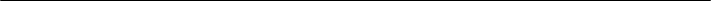 Nome e assinatura do Orientador Orientação para composição de banca examinadora(resolução N° 49/2015)Art. 71. As comissões examinadoras para as bancas de dissertação ou tese serão sugeridas pelo orientador e orientando, aprovadas pelo Colegiado do Programa e designadas pelo Coordenador, sendo constituídas: A banca examinadora de dissertação será composta de dois doutores ou livre docentes especialistas na área, sendo um externo ao Programa, e dois suplentes, sendo um membro externo ao Programa; A banca examinadora de tese será composta de quatro membros doutores ou livre docentes especialistas na área, sendo dois externos ao Programa e um deles necessariamente externo à instituição, e dois suplentes, sendo um externo à instituição; III. Os docentes que comporão as bancas examinadoras deverão ter título de doutor ou livre docente e ter comprovada produção científica na temática específica do trabalho, sem que sejam, necessariamente, docentes; 